Прием документов на летний отдых в 2022 году с 15 марта 2022 года.Подать заявление можно:в Управлении образования АСГОпо адресу г. Сысерть, ул. Свободы, 38, второй этаж по вторникам и четвергам с 8.00 до 16.00 перерыв с 12.00-13.00;в МФЦ по адресу: г. Сысерть, ул. Розы Люксембург, 56.в филиалах МФЦ в населенных пунктах: с. Щелкун,п. Двуреченск, п. Б. Исток.ТЕЛЕФОН: 8-34374-7-14-09Принимается ПОЛНЫЙ пакет документов:Бланк заявления ЗАЯВЛЕНИЕК заявлению обязательно прилагаются следующие документы:*     Ксерокопия свидетельства о рождении или паспорта ребенка;*     Ксерокопия паспорта родителя (законного представителя);*    Справка с места работы родителя (для работающих в государственной или муниципальной организации)*      Ксерокопия (оригинал) документа, подтверждающий наличие льгот;*    Справка для постановки на учет в САНАТОРИЙ (Форма № 070/у -04)                            (только для санаторного лечения с указанием территории).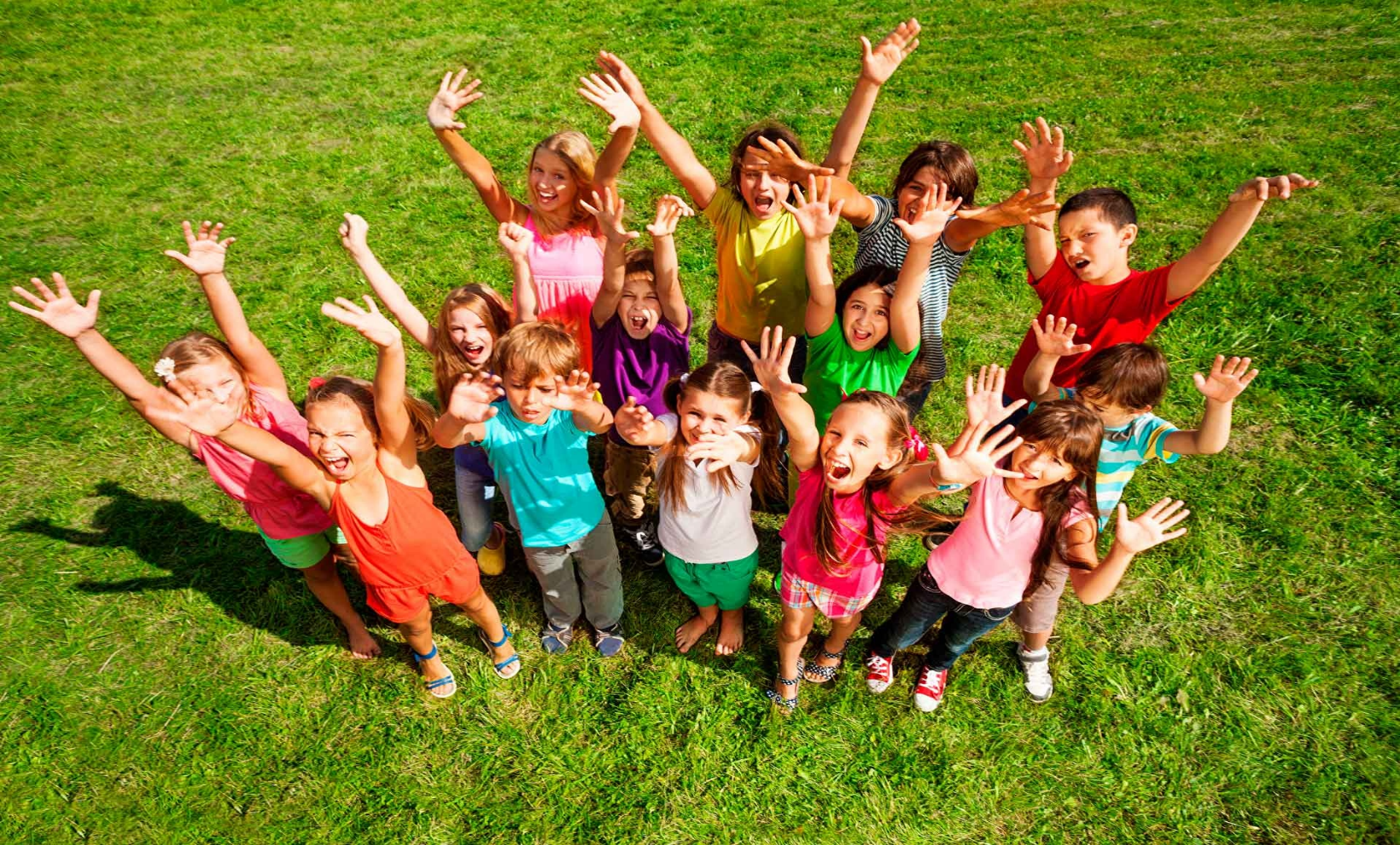 